Корисні посилання:http://ua-referat.com/Індивідуальна_робота_з_учнямиhttp://vitageography.ucoz.ru/publ/moi_stati/individualna_robota_z_uchnjami/individualna_robota_z_uchnjami/5-1-0-7http://pidruchniki.ws/1186092135043/pedagogika/individualni_formi_vihovnoyi_robotihttp://pedagogika43.narod.ru/individualpodhod.html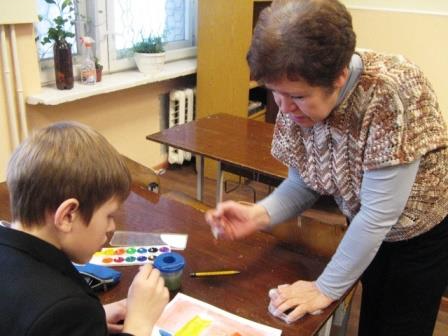 В каждом из нас есть то, чего нет в других. Вы можете делать то, что не может другой. Ищите это в себе, находите, берегите и развивайте! Вы никогда не потерпите фиаско, занимаясь тем, к  чему предназначены. Дипак ЧопраСватівський районний молодіжний центр «СЛОБОЖАНСЬКА ДУХОВНА КРИНИЦЯім. М.ЩЕПЕНКА»«Індивідуальна  робота з  гуртківцями»Методичні рекомендації на допомогу керівникам гуртків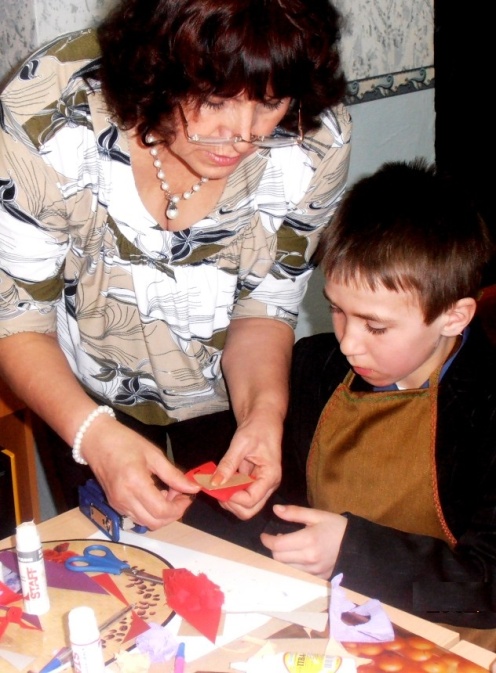 Підготувала методист РМЦ Андрєєва Юлія Миколаївна2014В каждом из нас есть что-то особенное.  Чарльз де Линт.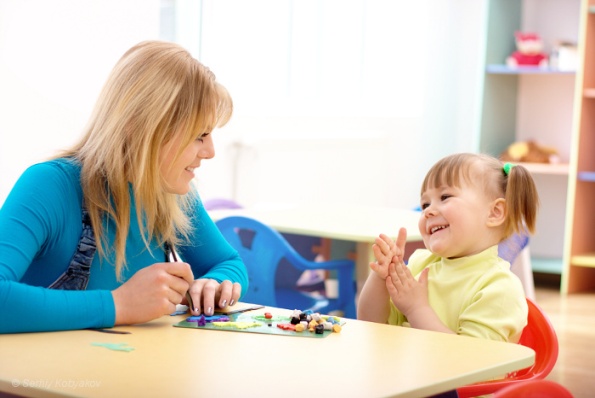                   У гуртковій діяльності необхідно враховувати не тільки вікові, але й індивідуальні особливості дітей. Навіть просте спостереження показує, що в межах кожного віку між дітьми є великі індивідуальні відмінності, які визначені природними задатками, різними життєвими умовами і первісним вихованням дитини.  До індивідуальних особливостей відносять такі властивості та якості дитини, як характер, темперамент, здібності, які формуються в процесі взаємодії людини з навколишнім світом.  Шлях до розвитку індивідуальності лежить через розвиток інтересів, потреб, схильностей кожного гуртківця.Мета індивідуальної роботи з гуртківцями:Розвиток творчого потенціалу;Формування соціально зрілої творчої особистості;Підтримка талановитої та обдарованої молоді;Профілізація навчально-виховного процесу;Надання теоретичної та практичної допомоги для участі у виставках, конкурсах, фестивалях різних рівнів.Форми організації індивідуальної роботи з вихованцямиЦі форми можна застосовувати разом і кожну окремо, але частіше за все вони супроводжують одна одну. Крім того, індивідуальну роботу з гуртківцями необхідно вести в тісному контакті з батьками, визначаючи єдину лінію, спираючись на сильні сторони особистості дитини.